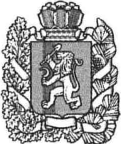 АДМИНИСТРАЦИЯ БОГУЧАНСКОГО РАЙОНАР А С П О Р Я Ж Е Н И Е.2020		      		     с. Богучаны		                № ________О проведении аукциона на право заключениядоговора аренды земельного участка с кадастровым номером 24:07:5101001:2066В соответствии со ст.39.11, 39.12 Земельного кодекса Российской Федерации, от 25.10.2001 № 136-ФЗ, ст.7, 43, 47 Устава Богучанского района:Провести аукцион на право заключения договора аренды земельного участка с кадастровым номером 24:07:5101001:2066, адрес: Красноярский край, Богучанский район, п.Таежный, примерно в 500 м северо-западнее ориентира жилого дома, расположенного по адресу: Красноярский край, Богучанский район, п.Таежный, ул.Вокзальная, 11; категория земель: земли населенных пунктов; виды разрешенного использования: земли промышленности, энергетики, транспорта, связи, радиовещания, телевидения, информатики, земля для обеспечения космической деятельности, земли обороны, безопасности и земли иного специального назначения; площадь 8744+/-164 кв.м.Начальную цену предмета аукциона (размер ежегодной арендной платы) установить равной 10% от кадастровой стоимости земельного участка с кадастровым номером 24:07:5101001:2066.Величину повышения начальной цены предмета аукциона («шаг аукциона») установить равной 3% (три процента) от начальной цены предмета аукциона.Размер задатка установить равным 50% (пятьдесят процентов) от начальной цены предмета аукциона.Начальнику Управления муниципальной собственностью Богучанского района Н.В. Кулаковой подготовить документы (техническую документацию) и провести аукцион на право заключения договора аренды земельного участка с кадастровым номером 24:07:5101001:2066. Контроль за исполнением настоящего возложить на и.о. заместителя Главы Богучанского района по взаимодействию с органами государственной власти С.И. Нохрина.Распоряжение вступает в силу со дня его подписанияИ.о. Главы Богучанского района					                В.Р. Саар